ACTIVITÉ LANGAGIÈRE VOYAGE EN FRANCEPrésenter une région de France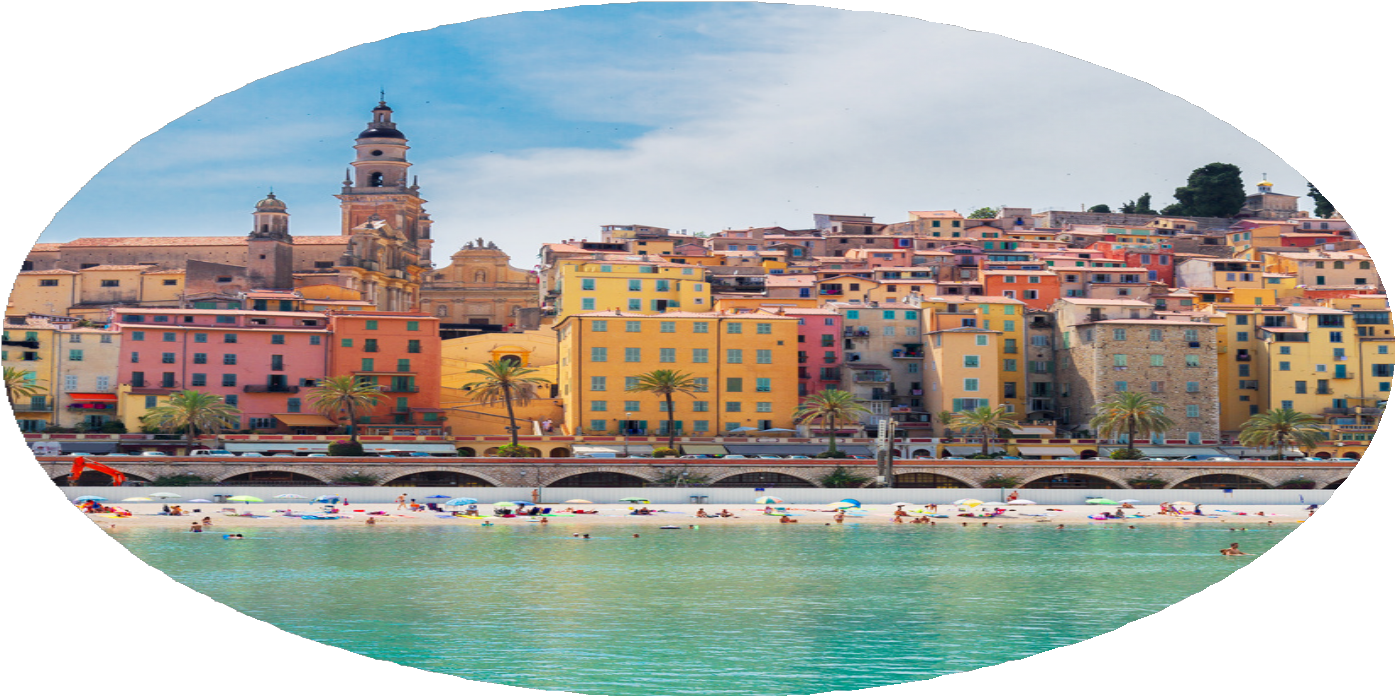 By CreafrenchIntroToutes ces régions de France, tous ces villages, ces paysages, ces produits du terroir… La France a décidément bien des choses à offrir aux voyageurs ! Ainsi, avec un autre élève, tu vas devenir le représentant d’une région de ton choix. Oui, tu as bien compris, tu vas pouvoir montrer toutes les curiosités que recèle ta région. Evidemment, tu vas devoir effectuer une sélection et définir quels aspects de la région tu vas mettre en avant.Mais, avant de te mettre au travail, étudions encore quelques documents qui te permettront de mieux appréhender le sujet.- Un peu d’histoire du tourismeLes voyages tels que nous les connaissons à l’heure actuelle sont encore relativement récents à l’échelle de la grande Histoire. Voyons cela dans le texte ci-dessous.Une brève histoire du tourismeHistoriquement, le tourisme a d’abord été une pratique culturelle avant de devenir un phénomène de masse et de revêtir d’importants enjeux économiques. Le « Grand Tour » désignait au XVIIIe siècle le voyage initiatique d’un an, à travers l’Europe, des jeunes aristocrates britanniques. L’étape italienne et l’art classique étaient obligatoires et, à leur retour, les jeunes hivernaient sur la Côte d’Azur avant de passer les Alpes, créant, par exemple dans la région niçoise, une véritable colonie britannique et une nouvelle économie (Résidences, services, routes…dont la bien-nommée Promenade des Anglais). Ces jeunes voyageaient pour découvrir l’Europe mais aussi pour faire du lobbying auprès des grands de ce monde qu’ils rencontraient; tel était le double objectif du tourisme pour cette petite élite.C’est Stendhal qui francisera officiellement le terme « Tourism » en 1838 dans ses Mémoires d’un touriste , livre de voyage où il décrit son voyage de plusieurs mois en France.SourceQu’était le tourisme aux origines ?.....................................................................................................................................................Qui a importé ce terme en France ?.....................................................................................................................................................Savais-tu que Stendhal a aussi donné son nom à un syndrome célèbre ? La vidéo suivante t’explique de quoi il s’agit.Essaie d’expliquer avec tes mots en quoi ce syndrome consiste :.................................................................................................................................................................................................................................................................................................................................................................................................................................................................................- Cartes de France.Consulte deux cartes en ligne: sur chacune d'entre elles, tu pourras identifier, répartis par région, des atouts touristiques ou gastronomiques. Note ce que tu connais déjà.Carte numéro 1 : La France Gourmande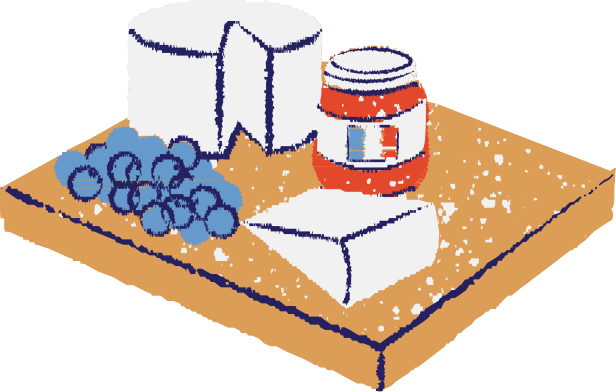 Les spécialités gastronomiques que je connais déjà:............................................................................................................................................................................................................................................................................................................................................................................................................................................................................................................................................................................................................................................Carte numéro 2 : La France illustréeLes villes que je connais déjà:............................................................................................................................................................................................................................................................................................................................................................................................................................................................................................................................................................................................................................................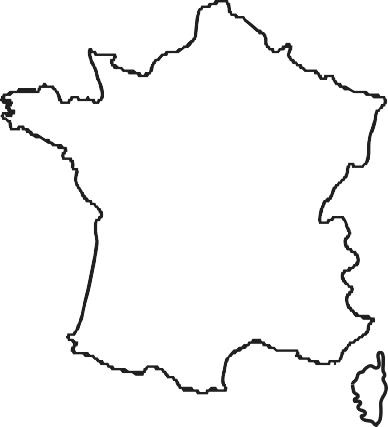 - La France pour les ados.Avant de choisir ta destination, lis le texte en ligne « France : où partir avec des ados ? » (lonely planet) et note pour chaque région les types d’activités proposés. Situe aussi chaque destination sur la carte de la France.Tu peux mettre une croix à côté des endroits qui t'attirent le plus.L’île de Noirmoutier.....................................................................................................................................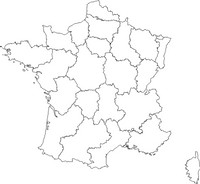 ...............................................................................................................................................................................................................................................................................................................................................................................................................Guéthary (Pyrénées-Atlantiques)....................................................................................................................................................................................................................................................................................................................................................................................................................................................................................................................................................La vallée de la Dordogne....................................................................................................................................................................................................................................................................................................................................................................................................................................................................................................................................................La presqu’île de Quiberon....................................................................................................................................................................................................................................................................................................................................................................................................................................................................................................................................................Le château de Laàs et le gave d’Oloron (Pyrénées-Atlantiques)....................................................................................................................................................................................................................................................................................................................................................................................................................................................................................................................................................Le lac d’Annecy (Haute-Savoie)....................................................................................................................................................................................................................................................................................................................................................................................................................................................................................................................................................La vallée de l’Aveyron (Aveyron)....................................................................................................................................................................................................................................................................................................................................................................................................................................................................................................................................................La Côte de Beauté (Charente-Maritime)....................................................................................................................................................................................................................................................................................................................................................................................................................................................................................................................................................Wissant (Pas-de-Calais)....................................................................................................................................................................................................................................................................................................................................................................................................................................................................................................................................................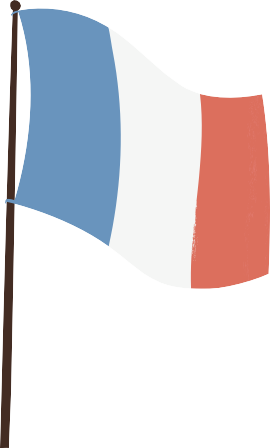 Activité langagière: Présenter une région de FranceAprès avoir identifié sur la carte de France les choses que tu connais et maintenant que tu as vu quels atouts sont mis en avant dans certaines régions, tu es peut-être déjà décidé.Pense à faire un choix de façon à représenter au mieux la région : choisis soit une région que tu connais bien et que tu apprécies, soit une région que tu voudrais découvrir.Voici encore quelques conseils :Tu aimes la nature, la montagne, les petits villages typiques ? Provence, Occitanie, Rhône- AlpesTu aimes l’histoire, l’art, les châteaux et les musées ? Centre, Val de Loire, Ile-de-France, NormandieTu aimes la mer, le soleil, la plage ? Côte d’Azur – Occitanie – Corse – Territoires d’Outre- Mer, AquitaineTu aimes le ski, les randonnées, l’aventure, les sports (aquatiques) ? Rhône-Alpes, Aquitaine, AuvergneTu aimes la gastronomie française, le vin ? Bourgogne, Bretagne, Aquitaine, AlsaceSur le site campusfrance.org , tu trouveras une vidéo de présentation pour chacune des régions.Avec ton groupe, tu seras responsable d’un stand dans un salon des vacances : pour celui- ci, décide avec ta classe du thème de ce salon. Préférez-vous proposer des voyages pour les jeunes, pour les amoureux de culture, pour les fans de sport,… ?Quoi qu’il en soit, commence ta recherche d’informations sur ta région sur le site du Routard (le Routard, c’est un site mais au départ c’étaient des guides de voyage papier, très réputés en France).Tape le nom de la région choisie et explore les infos que te donne le guide. A consulter absolument :La carteLes incontournables Les itinérairesElargis si nécessaire ta recherche à d’autres sites touristiques :https://www.france-voyage.com/tourisme/ https://www.globe-trotting.com/post/ou-partir-en-france petitfute.comgenerationvoyage.frQuelles informations devez-vous intégrer dans votre présentation ?Vous devez donner envie à votre public (des jeunes ? des amateurs de culture ? de sport ? des familles ?...) d’aller visiter votre région. Présentez-la donc de façon attractive et retenez uniquement les infos qui pourraient les intéresser (et qui vous intéressent aussi).votre région : nom officiel + chef-lieu situation en France : carte de la Franceles villes principales : à indiquer sur une carte de la régionactivités à faire / choses à voir : 3 activités à faire , monuments à visiter atouts de la région et incontournables : 3 arguments pour "vendre" sa régionéléments typiques de la région : une spécialité culinaire, une tradition, une fête, une personne connue, un dialecte, des vêtements typiques, ...Comment construire votre présentation ?Lisez bien la grille d’évaluation avant de commencer. Contrôlez régulièrement si vous respectez tous les critères.Il faut :une introduction en 3 parties (!)un texte fait pour l’oral (à quoi doit-on faire attention ?)Tout d’abord, cherchez pour chaque aspect d'information, une photo-image qui vous parle / inspire / attire / donne envie de visiter la régionEnsuite, commentez chaque photo à l’aide d’une légende bien développée. Ajoutez aussi un mot-clé / un titre à la photo. Soyez convaincants et enthousiastes ! Il est important que vos photos et commentaires donnent envie de visiter cette région et que vous utilisiez un langage adapté à votre public (du français ‘oral’)une conclusionIl faut aussi :parler à votre public avoir un texte "actif"préparer un PowerPoint avec des photos et des mots-clés (minimum 5 - maximum 10 par page)prévoir une dégustation d’un produit local, non alcoolisé et pas trop odorant ;-)Pendant la présentation :les autres élèves noteront 2 questions qu’ils vous poseront après l’exercice. Préparez-vous donc aussi à des questions inattendues après votre exposé.vous pouvez vous servir de quelques mots-clés en français.ACTIVITES D’EVALUATION - A FAIRE PENDANT LES PRESENTATIONSEvaluation de la région ..................................................................- Coche ce qui convient et note quelques explications après la présentation.□ présentation convaincanteprésentation claireprésentation qui donne envie de visiter la régionprésenté avec facilitéprésentation enthousiastebel accentvocabulaire richegrammaticalement correctbien préparéprésentation inspirantephotos bien choisiesCommentaire:.................................................................................................................................................................................................................................................................................................................................................................................................................................................................................- Mes questions:1. .......................................................................................................................................................2. .......................................................................................................................................................- Image de la région : note ici 5 mots-clés qui te permettent de donner une image générale de la région présentée.......................................................................................................................................................................................................................................................................................................................Quelques formules pratiques à utiliserPour commencer, pour annoncer, pour situer le sujetPour annoncer la structurePar exempleBonjour !Comme nous, vous avez sans doute envie de partir en vacances en France. Alors aujourd’hui, on vous emmène… Aujourd’hui, nous allons parler de …Notre groupe a travaillé sur …Notre collage / album photos donne une très bonne image de la région …(+ nom de la région)D’abord, ensuite, et puis, après, finalement … Premièrement, deuxièmement,…D’abord, je vous parlerai brièvement de la situation de notre région. (1)Ensuite, j’aborderai/traiterai les villes principales. Il faut certainement visiter la ville de … (2)Et puis, ce qu’il faut absolument faire / voir dans la région, c’est …. (3)Il faut aussi ajouter / dire – N’oublions pas que notre région est connue pour sa gastronomie / sa fête …. par exemple …(4)Pour terminer, j’espère que notre collage vous a convaincus …Donc, cette région vaut certainement le déplacement / le détour. (répétez ici les atouts les plus pertinents de la région)Demander si tout est clair	Vous suivez ? / Je dois répéter ? / Vous me comprenez ?Est-ce que vous arrivez à lire / voir l’image ?Pour parler des supports	Sur la photo / l’image, vous voyez …Regardez le haut / le bas / le côté droit / le côté gauche / le milieu …Cette image montre … / est un bon exemple de … Le monument est situé … / se trouve … / sert à …Pour passer la parole	Je donne la parole à X qui va parler de … X va parler de …Pour conclure	Pour terminer, on peut dire que notre région a beaucoup d’atouts, vaut vraiment le détour …En conclusion, on peut dire que … Nous pouvons donc conclure que … Merci beaucoup pour votre attention !Nous vous remercions de votre attention !Vocabulaire pratiqueLE PAYSL'Hexagone (m.) La régionLe départementLa ville ↔la campagne Le villageLa frontièreLE TOURISMELe / la touristeLe visiteur - la visiteLa promotion d'une région L'office (f.) du tourisme Se renseignerOrganiser un séjour (à l'étranger) Un voyage organiséUn road trip Un itinéraire Un circuitFaire une réservation / réserver Une agence de locationChoisir une destination L'hébergement (m.)La gastronomieLes spécialités (f.) localesLes restaurants (m.) et les bars (m.) Faire une croisièreLe site touristiqueLe musée - l'exposition (f.) Le monument historique Le châteauLe patrimoine culturel Célèbre - prestigieux - connu Le pôle d'attractionPour parler du temps, du climatLe climat (doux - humide - agréable - ...) Le ciel (bleu, nuageux, couvert)Le nuage Le vent La pluie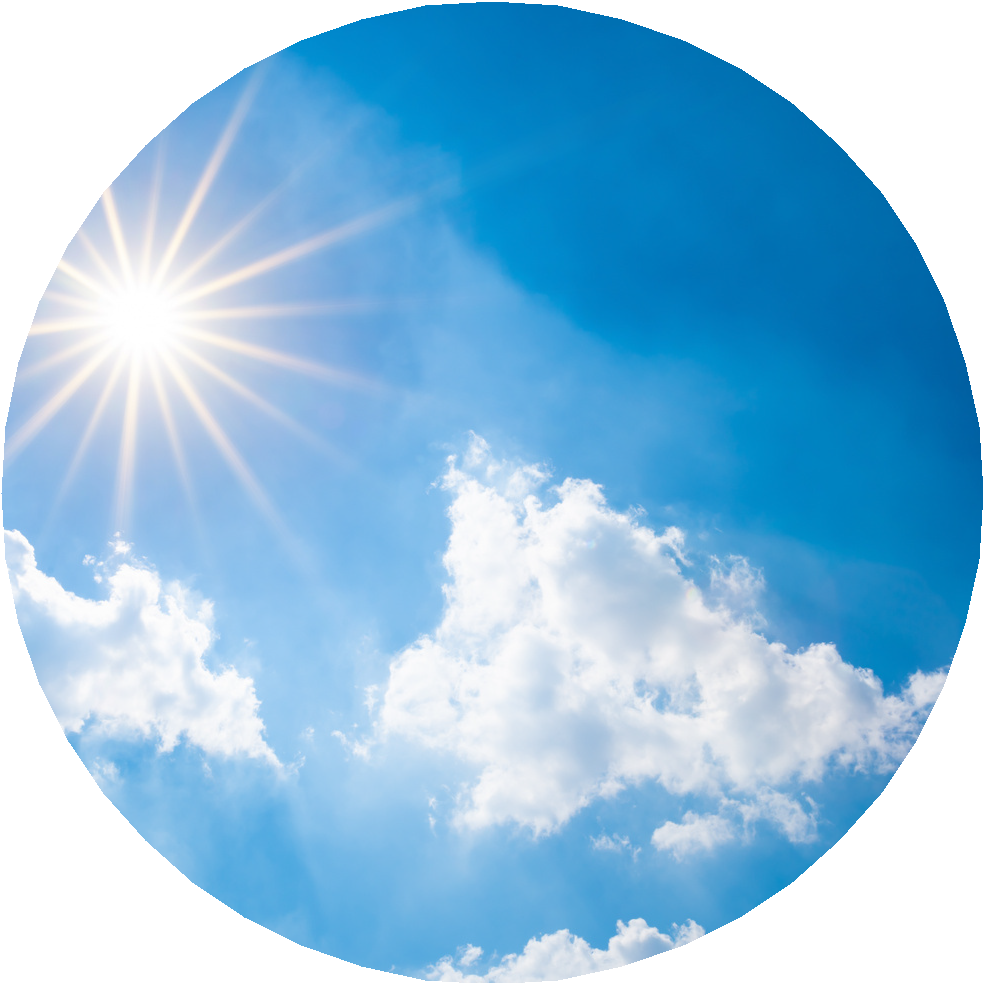 Les éclaircies La neigeHET LANDDe zeshoek = Frankrijk De streekHet departement (administratief) De stad ↔ het plattelandHet dorp De grensHET TOERISMEDe toeristDe bezoeker - het bezoek De promotie van een regio Het bureau voor toerisme Zich informerenEen verblijf organiseren Een georganiseerde reis Een road tripEen route, traject Een rondreisEen reservatie maken / reserveren Een verhuurbedrijfEen bestemming kiezen De accommodatieDe gastronomie, het eten De lokale specialiteitenDe restaurants en de bars / cafés Een cruise makenEen toeristische siteHet museum - de tentoonstelling Het historisch monumentHet kasteelHet culturele erfgoedBeroemd - prestigieus - bekend De trekpleisterOm over het weer, het klimaat te spreken Het (zachte - vochtige - aangename) klimaat De (blauwe, bewolkte, overdekte) luchtDe wolk De wind De regenDe opklaringen De sneeuwVocabulaire pratiquePour parler des paysagesLe paysage La vueS’étendre à perte de vueLa végétation (des arbres, des forêts, des pins, la lande, ...)Une vallée Une colline Une montagne Un lacUne rivière Un fleuveLa mer L’océan La vague La baie La côte La plage Le littoral La falaise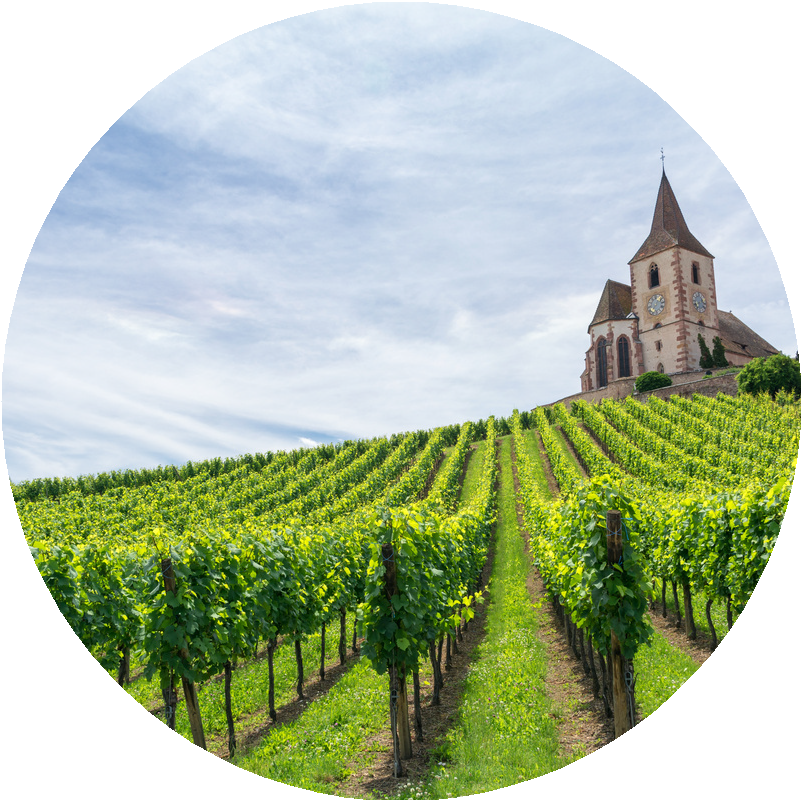 Pittoresque Urbain Rural Coloré VallonnéPour parler de la distance par rapport à qqch(tout) près de Aux environs deDans les alentours de (non) loin deÀ côté de Derrière DevantDu côté deEn direction de En face deAu nord de - dans le nord de Au sud de - dans le sud de À l’ouest de - dans l’ouest de À l’est de - dans l’est deOm over het landschap te sprekenHet landschap Het zichtZich uitstrekken zo ver als het oog kan zienDe plantengroei (bomen, bossen, pijnbomen, de heide, ...)Een vallei Een heuvel Een berg Een meer Een rivierEen stroom / rivier die uitmondt in de zeeDe zeeDe oceaan De golfDe baaiDe kust (le côté = de zijde) Het strandDe kustDe klif, rotswandpittoresk, schilderachtig StedelijkLandelijk Kleurrijk HeuvelachtigOm over de afstand tot iets te spreken(heel) dicht bij In de buurt vanIn de omgeving van (niet) ver vanNaast Achter VoorAan de kant van In de richting van TegenoverTen noorden van - in het noorden van Ten zuiden van - in het zuiden van Ten westen van - in het westen van Ten oosten van - in het oosten vanGrille d'évaluationL’élève a globalement fait une présentationintéressante enthousiaste adaptée au publicL’élèvea clairement introduit et situé sa régiona présenté 3 activités à faire / monuments à visitera formulé des arguments convaincants pour "vendre" sa région a présenté plusieurs éléments typiques de sa régiona illustré ses propos par des images originales et des mots-clés bien choisisStructure claire et cohérenteintroduction claire contenu structuré conclusion soignéePrésenceattitude ouvertetexte raconté (PAS : par cœur) prononciation clairerythme de parole agréableL’élève dispose de connaissances de base suffisantes peu de fautes gênantes au niveau de la grammaire peu de fautes gênantes au niveau du vocabulairepas de fautes fréquentesFeed-back du prof :....................................................................................................................................................................................................................................................................................................................................................................................................................................................................................................................................................................................................................................................................................................................................................................